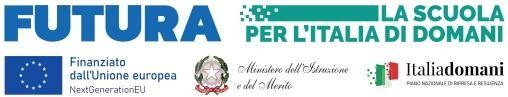 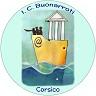                          ISTITUTO COMPRENSIVO STATALE “BUONARROTI”Via IV Novembre, 38 - 20094 Corsico (MI) - tel. 02.45100100       email:        miic88800v@istruzione.it; p.e.c. miic88800v@pec.istruzione.itwww.icbuonarroticorsico.edu.itRELAZIONE FINALE DI MATERIAScuola Secondaria di I Grado “Buonarroti”Anno scolastico Dati del docente: Classe: Discipline:  Situazione della classe: .Divisione fasce di livello:Raggiungimento degli obiettivi cognitivi e comportamentali: Compiti di realtà: Strumenti:    Metodologie: Strategie individualizzate, modalità di recupero e potenziamento:Quadro riassuntivo dei contenuti: vedi scheda allegata alla programmazione iniziale.Eventuali variazioni nella programmazione          Corsico,					                                                                       FirmaALTO10 – 9Alunni che evidenziano pieno possesso dei prerequisiti della disciplinaMEDIOALTO8Alunni che evidenziano un possesso più che buono dei prerequisiti della disciplinaMEDIO7Alunni che evidenziano un più che sufficiente / buono possesso dei prerequisiti della disciplinaMEDIOBASSO6Alunni che evidenziano un sostanziale / parziale possesso dei prerequisiti della disciplinaBASSO5Alunni che evidenziano un lacunoso possesso dei prerequisiti della disciplinaBASSO4Alunni che evidenziano gravi lacune nel possesso dei prerequisiti della disciplinaCASI PARTICOLARI